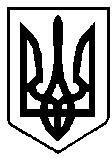 УКРАЇНАРІВНЕНСЬКА ОБЛАСТЬм. ВАРАШР О З П О Р Я Д Ж Е Н Н Яміського голови 03 листопада 2022 року						№261-Род-22-3402Про створення робочої групи з питань впровадження геоінформаційної системи Вараської МТГЗ метою успішної реалізації проєкту впровадження геоінформаційної системи Вараської МТГ та із залученням фахівців виконавчих органів Вараської міської ради та комунальних підприємств, керуючись пунктом 20 частини четвертої статті 42 Закону України «Про місцеве самоврядування в Україні»:Утворити робочу групу з питань впровадження геоінформаційної системи Вараської МТГ № 3400-КО-01 (далі- робоча група)  у складі згідно з додатком.Членам робочої групи забезпечити максимально повне та якісне наповнення розділів геоінформаційного порталу Вараської МТГ  відповідно до напрямку діяльності.Контроль за виконанням цього розпорядження залишаю за собою.Міський голова							Олександр МЕНЗУЛ